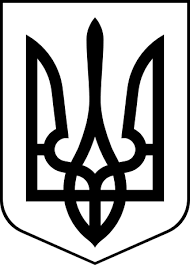 ЗДОЛБУНІВСЬКА МІСЬКА РАДАРІВНЕНСЬКОГО РАЙОНУ РІВНЕНСЬКОЇ ОБЛАСТІвосьме скликанняР І Ш Е Н Н Явід 25 листопада 2022 року                                                                 № 1385	Керуючись частиною першою статті 10 Закону України «Про приватизацію державного і комунального майна», пунктом 30 частини першої статті 26 Закону України «Про місцеве самоврядування в Україні», враховуючи рішення Здолбунівської міської ради від 19.05.2021 №271 «Про затвердження переліку об’єктів комунальної власності Здолбунівської міської територіальної громади, що підлягають приватизації» (в редакції рішення Здолбунівської міської ради від 02.11.2022 №1367) та рішення виконавчого комітету Здолбунівської міської ради від 25.11.2022 № 265 «Про внесення на розгляд міської ради пропозицій щодо порядку та умов відчуження комунального майна»,  Здолбунівська міська рада В И Р І Ш И Л А:1. Приватизувати об’єкт малої приватизації – нежитлове приміщення загальною площею 114,8 кв.м по вулиці Заводська,9 в місті Здолбунів, що перебуває на балансі комунального підприємства «Здолбунівське» Здолбунівської міської ради Рівненської області, код за ЄДРПОУ 37992989, шляхом продажу на аукціоні без умов.2. Контроль за виконанням рішення покласти на постійну комісію з питань житлово-комунального господарства, комунальної власності, промисловості, транспорту, зв’язку, благоустрою, житлового фонду, торгівлі та агропромислового комплексу (голова - Войцеховський О.І.).Міський голова                                                                       Владислав СУХЛЯКПро приватизацію нежитлового приміщення загальною площею 114,8 кв.м по вулиці Заводська,9 в місті Здолбунів